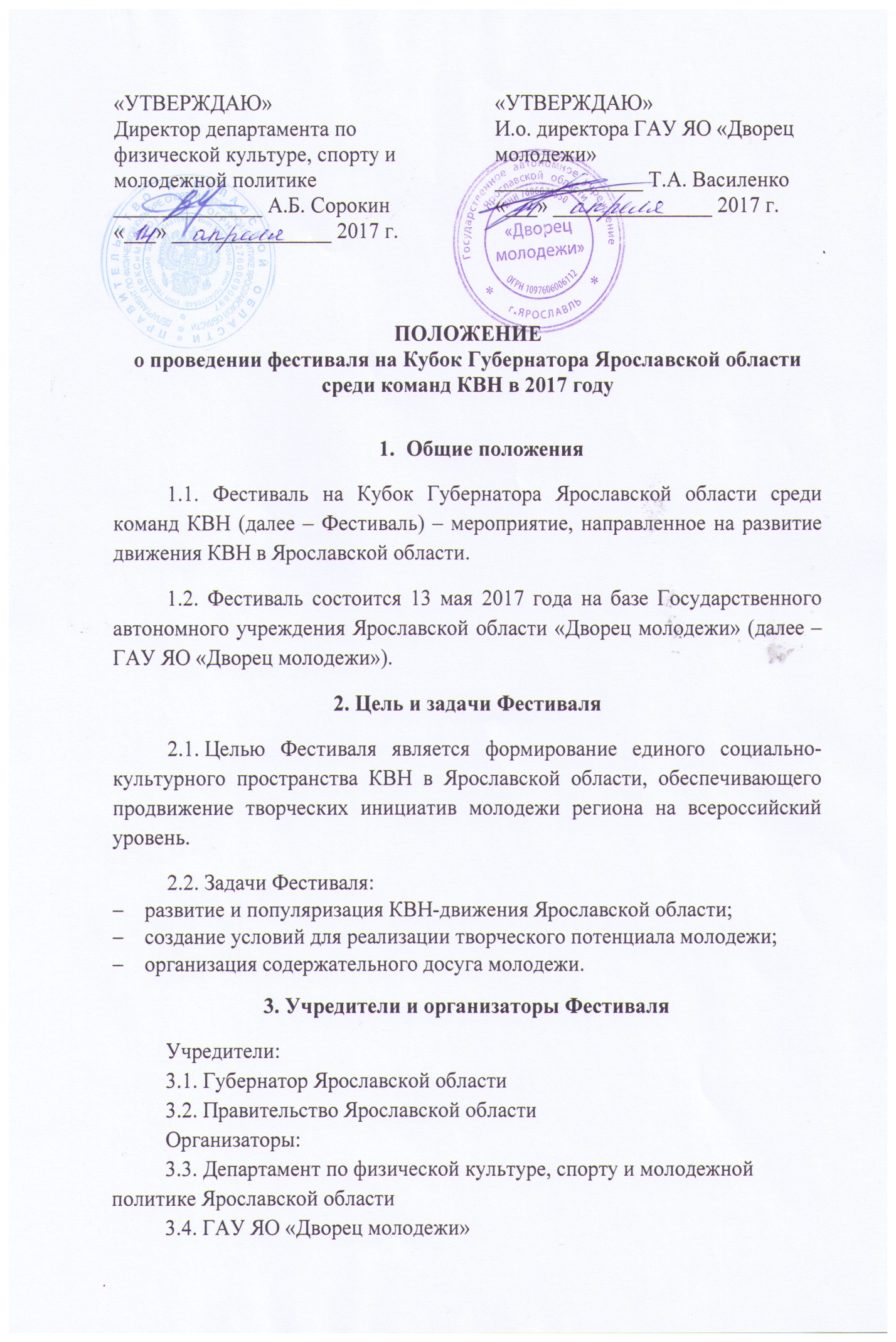 4. Условия участия в Фестивале4.1. В Фестивале могут принимать участие команды КВН Ярославской области. Возраст участников команды должен быть старше 18 лет. Участие несовершеннолетних согласовывается с оргкомитетом фестиваля. Общее количество участников Фестиваля – не более 8 команд.4.2. Для участия в Фестивале необходимо подготовить и направить в ГАУ ЯО «Дворец молодежи» следующие документы: заявка на участие в Фестивале (Приложение 1);согласие на обработку персональных данных (Приложение 2);Документы необходимо направить по электронной почте yarkvn@mail.ru c пометкой «Кубок КВН Губернатора ЯО» до 21 апреля 2017 года.4.3. Команды КВН, представившие неполный пакет документов, либо указавшие недостоверную информацию, а также нарушившие сроки подачи пакета документов, установленные настоящим Положением, к участию в Фестивале не допускаются.4.4. Команды КВН готовят выступления в рамках конкурсных испытаний:Приветствие – 5 минут (макс. 5 баллов)Биатлон – 15 шуток (макс. 1 балл, градация 0,1)Любимый номер – музыкальный номер на усмотрение команды, продолжительностью 3 минуты (макс. 4 балла). 4.5. Команды-участницы Фестиваля самостоятельно набирают массовку, готовят реквизит, костюмы и музыкальное сопровождение (фонограммы). Все фонограммы и музыкальные композиции записываются на электронный носитель (флеш-накопитель).5. Организация и проведение Фестиваля5.1.  Подготовку и проведение Фестиваля осуществляет режиссёрско-постановочная и редакторская группы, содействующие участникам Фестиваля с целью создания яркого и зрелищного сценического выступления команд.5.2. В состав группы входят:редакторырежиссер-постановщикзвукорежиссерсветорежиссерведущий 5.3. Редакторская и режиссерско-постановочная группа:корректируют выступления, представленные командой, и предлагают свои рекомендации по сценической культуре, ораторскому искусству, актерскому мастерству участникам Фестиваля в процессе репетиций и редакторских просмотров;следят за построением выступления команд с точки зрения основ режиссуры и драматургии; осуществляют контроль качества выступлений команд, не допускают использование командами ранее напечатанных или звучащих со сцены шуток других команд, афоризмов и анекдотов; решают споры об авторстве материала при предоставлении письменного запроса от команд и имеют право корректировать сценарий выступления;составляют общий сценарный ход проведения мероприятия (пролог, ведение игры, церемония награждения).5.4. Решения режиссерско-постановочной и редакторской группы являются обязательными для исполнения всеми командами Фестиваля. Режиссерско-постановочная и редакторская группы имеют право не допустить команду до участия в Фестивале в случае неподготовленности или невыполнения обязательств участниками данного Положения.6. Права и обязанности участников Фестиваля6.1. Играющие в Фестивале команды имеют право:получать редакторскую помощь и консультации в течение подготовки к Фестивалю;получить определенное количество пригласительных билетов и билетов для реализации на Фестиваль со своим участием;за 4 дня до Фестиваля команды обеспечиваются помещением на базе ГАУ ЯО «Дворец молодежи» для предварительных редакторских просмотров и репетиций.6.2. Играющие в Фестивале команды обязаны:участвовать в предварительном просмотре программ за четыре дня до начала Фестиваля;предоставить редакторской группе сценарий выступления команды КВН;выполнять рекомендации редакторской группы;бережно относиться к оборудованию и предоставляемым помещениям, а в случае порчи или поломки имущества возместить ущерб;использовать в своих сценарных разработках только авторские, ранее не звучавшие со сцены, репризы;каждая команда обязана иметь звукорежиссёра, который предоставляет звуковые дорожки на USB-носителе;6.3. В случае нарушения командой условий Положения организаторы Фестиваля могут прибегнуть к штрафным санкциям, вплоть до дисквалификации команды. 6.4. Подача заявки на Фестиваль означает согласие команды с условиями Положения.7. Порядок проведения Фестиваля7.1. Фестиваль проходит в три этапа:1 этап – прием заявок на участия в Фестивале в ГАУ ЯО «Дворец молодежи» до 21 апреля 2017 года; отбор команд на участие в Фестивале среди команд КВН (информация по предварительному отбору будет дополнительно сообщена командам, подавшим заявки на участие);2 этап – подготовка к Фестивалю на Кубок Губернатора Ярославской области среди команд КВН: апрель-май 2017 года, редактура команд с участием авторов и актеров команды КВН «Радио Свобода»  Высшая лига МС КВН ТТО «АМиК» и генеральная репетиция;3 этап – Фестиваль на Кубок Губернатора Ярославской области: 13 мая 2017 года, определение победителей Фестиваля, торжественная церемония награждения. 8. Жюри Фестиваля и критерии оценки.8.1. Состав жюри утверждает организатор Фестиваля.8.2. Состав жюри формируется из числа известных людей Ярославской области, руководителей крупных организаций, представителей органов власти Ярославской области, средств массовой информации, молодежных организаций и клубов, членов жюри и редакторов лиг МС КВН, а также капитанов команд КВН, имеющих опыт игры в телевизионных лигах МС КВН.8.3. Жюри Фестиваля:  - оценивает выступление участников Фестиваля на Кубок Губернатора Ярославской области;- определяет победителей и лауреатов Фестиваля по установленной системе с учетом следующих критериев:• уровень юмора и такта;• уровень исполнительского мастерства;• художественное и музыкальное оформление выступления;• артистизм, вокальные данные;• другие критерии по решению Жюри.9. Финансирование 9.1. Финансирование Фестиваля осуществляется за счет средств областного бюджета, предусмотренных на организацию и проведение Фестиваля КВН, а также привлеченных спонсорских средств и внебюджетных источников финансирования (предоставление полиграфической продукции, информационных каналов, призов и т.д.).9.2. Расходы, связанные с проездом, проживанием и питанием приезжих команд из муниципальных районов Ярославской области несет направляющая сторона.9.3. Денежные средства, вырученные с реализации билетов, предусмотрены на  оплату полиграфической и имиджевой продукции, проведения медиа-кампании (пиар, освещение в СМИ), оплату услуг привлеченных специалистов (редакторы, администратор, звукорежиссер, фотограф, видеограф и др.).10. Награждение10.1. Все команды получают дипломы участника Фестиваля10.2. Призеры Фестиваля получают право на поддержку из средств областного бюджета для участия в официальных лигах МС КВН или в международном фестивале команд КВН в г. Сочи в следующем размере:1 место – 300 000 (Триста тысяч) рублей;2 место – 125 000 (Сто двадцать пять тысяч) рублей;3 место – 75 000 (Семьдесят пять тысяч) рублей.10.3. Поддержка призеров Фестиваля осуществляется за счет средств, предусмотренных в Ведомственной целевой программе «Реализация государственной молодежной политики».10.4. Решением жюри могут быть установлены дополнительные призы участникам Фестиваля. 11. Контактная информация11.1. Руководитель административной группы Фестиваля, работа с командами – Тимофеева Алина Игоревна – тел. (4852)73-29-03, 8-915-980-90-66; e-mail: yarkvn@mail.ruОрганизаторы оставляют за собой право вносить изменения в настоящее Положение на любой стадии организации и проведения Фестиваля.Приложение №1В оргкомитет Фестиваля на Кубок Губернатора Ярославской области среди команд КВНЗаявка на участие в фестивале на Кубок Губернатора Ярославской области среди команд КВННазвание командыПредставляемое учреждение, МРКоличество человек в командеФИО (полностью) капитана/руководителяКонтактный телефон, ID страницы в «ВК»Опыт участия в играх КВНДостижения командыДополнительная информация